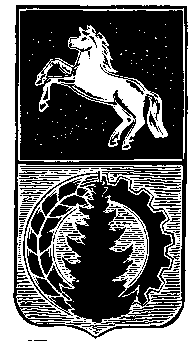 АДМИНИСТРАЦИЯ АСИНОВСКОГО РАЙОНАПОСТАНОВЛЕНИЕ31.01.2022	                                                 г. Асино                                                   № 087-ПС/22Об установлении расходного обязательстваВ соответствии с частью 1 статьи 86 Бюджетного кодекса Российской Федерации, Законом Томской области от 13 августа 2007 года № 170-ОЗ «О межбюджетных отношениях в Томской области», Законом Томской области от 29 декабря 2021 года № 136-ОЗ «Об областном бюджете на 2022 год и на плановый период 2023 и 2024 годов» ПОСТАНОВЛЯЮ: Установить расходное обязательство муниципального образования «Асиновский район» на поддержку отрасли культуры (Комплектование книжных фондов муниципальных общедоступных библиотек и государственных центральных библиотек субъектов Российской Федерации).Расходные обязательства, указанные в пункте 1 настоящего постановления, исполняются за счет и в пределах средств, предоставляемых из федерального бюджета в сумме 224 800 (Двести двадцать четыре тысячи восемьсот) рублей 00 копеек, из бюджета Томской области в сумме 33 600 (Тридцать три тысячи пятьсот) рублей 00 копеек и бюджета муниципального образования «Асиновский район» в сумме 13 600 (Тринадцать тысяч шестьсот) рублей 00 копеек.Настоящее постановление подлежит размещению на официальном сайте муниципального образования «Асиновский район» www.asino.ru и вступает в силу с даты его подписания.Контроль за исполнением данного распоряжения возложить на заместителя Главы администрации Асиновского район по социальным вопросам.Глава Асиновского района                                                                                     Н.А. ДанильчукЛИСТ СОГЛАСОВАНИЯк проекту постановления «О принятии расходных обязательств»проект подготовлен Будниковой А.А.Ф.И.О. должностьВизаДата поступленияДата согласованияПримечаниеБулыгина О.В. зам. Главы администрации Асиновского района по социальным вопросамИвасенко Е.В. начальник юридического отдела администрации Асиновского районаСелина Е.А. начальник Управления финансов администрации Асиновского районаЕфименко С.В. начальник Управления культуры, спорта и молодежи администрации Асиновского района